Подарки работникам Пенсионного фонда Российской Федерации под запретом!В связи с предстоящими новогодними и рождественскими праздниками Отделение Пенсионного фонда Российской Федерации по Пермскому краю напоминает о необходимости соблюдения запрета дарить и получать подарки.Положения антикоррупционного законодательства и Гражданского кодекса Российской Федерации содержат запрет на дарение подарков работникам, замещающим должности в Пенсионном фонде Российской Федерации, включенные в установленный фондом  перечень, а также на получение ими подарков в связи с выполнением служебных (трудовых) обязанностей.Исключением являются подарки, полученные в связи с протокольными мероприятиями, со служебными командировками, с другими официальными мероприятиями, которые подлежат сдаче.Получение соответствующим лицом подарка в иных случаях является нарушением запрета, создает условия для возникновения конфликта интересов, ставит под сомнение объективность принимаемых им решений, а также влечет ответственность, предусмотренную законодательством вплоть до увольнения в связи с утратой доверия, а в случае, когда подарок расценивается как взятка - уголовную ответственность.Кроме того, получение подарков должностными лицами во внеслужебное время от своих друзей или иных лиц, в отношении которых должностные лица непосредственно осуществляют функции государственного управления, является нарушением установленного запрета.Воздерживаться стоит от безвозмездного получения услуг, результатов выполненных работ, а также имущества, в том числе во временное пользование, поскольку получение подарков в виде любой материальной выгоды должностному лицу запрещено.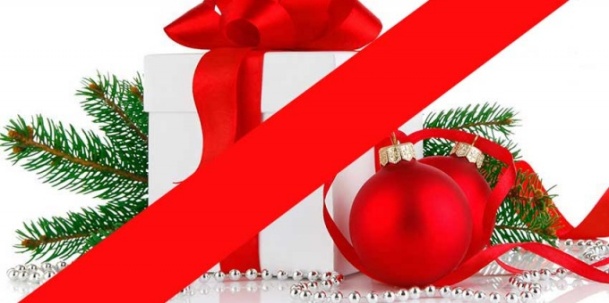 